Mozzie Zap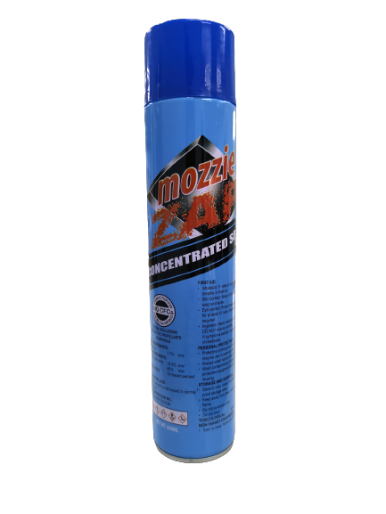 Concentrated Sprayer Net Weight: 600 ml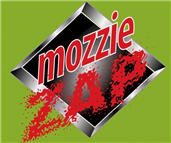                                        		Product Description Mozzie Zap Concentrated Sprayer is a broad-spectrum insecticideWith its action, Aedes Mosquitoes which transmit dengue are effectively eliminated. Mozzie Zap Concentrated Sprayer kills insects and has a residual effect that repels insects for added protection for households.It contains 1.7% Cypermethrin, a WHO approved active ingredient (OMS 2002) Working PrincipleCypermethrin is a chemical that will kill many insects including mosquitoes, bed bug, ants, flea and cockroaches. Cypermethrin is a broad-spectrum insecticide. It works as a potent, fast-acting neurotoxin against many types of insects. When an insect comes into contact with cypermethrin  or ingests it as an aerosol, the compound rapidly get to work, interfering with nerve signalling in the insect’s body leading to paralysis. Once paralysed, the insect cannot perform its usual biological function and ultimately dies. It can remain active on surfaces for as long as 90 days so there is no need to reapply frequently. By spraying cypermethrin over cracks and crevices will ensure that any insects trying to use them as entry points will soon die. Cypermethrin is non-toxic to humans and pets. It is safe to use both indoor and outdoor... However, it is toxic to fish and aquatic animalsDual Operating Function:To use as a sprayer - Gently press the nozzle down without locking. A stream of continuous flow of mist will follow.To use as a Fogger- Press the nozzle all the way and locked. A stream of upward continuous flow of mist will follow.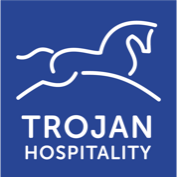 